Hong Kong Exchanges and Clearing Limited and The Stock Exchange of Hong Kong Limited take no responsibility for the contents of this announcement, make no representation as to its accuracy or completeness and expressly disclaim any liability whatsoever for any loss howsoever arising from or in reliance upon the whole or any part of the contents of this announcement.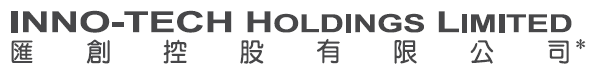 (In Liquidation)(Incorporated in Bermuda with limited liability) (Stock Code: 8202)APPOINTMENT OF JOINT AND SEVERAL LIQUIDATORSReference is made to the announcements of the Company dated 1 June 2020, 3 July 2020, 9 July 2020 and 11 September 2020 in relation to winding-up petition against the Company. Unless otherwise defined, capitalized terms used herein shall have the same meanings as those defined in the announcements.APPOINTMENT OF JOINT AND SEVERAL LIQUIDATORSPursuant to a Regulating Order made by The Honourable Mr. Justice Harris dated 14 September 2020, Ms. Hou Chung Man and Mr. Kan Lap Kee, both of SHINEWING Specialist Advisory Services Limited (together referred as the “Liquidators”), were appointed as Joint and Several Liquidators of the Company. CONTINUED SUSPENSION OF TRADING IN THE SHARESDealing in the shares of the Company on the Stock Exchange has been suspended since 18 June 2020 and will remain suspended until further notice. The Company will make further announcements as and when appropriate.Shareholders and potential investors of the Company are advised to exercise caution when dealing in the securities of the Company. If the shareholders of the Company have any query about the implications of this announcement, they should obtain appropriate professional advice.For and on behalf of Inno-Tech Holdings Limited(In Liquidation) Hou Chung ManKan Lap KeeJoint and Several Liquidators acting as agents without personal liabilitiesHong Kong, 30 September 2020As at the date of this announcement, the Board comprises of three executive directors namely Mr. Zheng Pin (Chairman), Mr. Zhou Wenyu and Mr. Zhang Ronggang; and one non-executive director namely Mr. Cao Xinhua.The affairs, business and property of the Company are being managed by the Liquidators who act as the agents of the Company only and without personal liability.The English text of this announcement shall prevail over its Chinese text.* For identification purpose only